Практическая работа № 3. Анализ источников угроз и путей проникновения нарушителяЦель. Формирование перечня источников угроз и каналов утечки информации на защищаемом объекте.Задачи.Дать характеристику объектов воздействия и источников угроз физической безопасности.Проанализировать уязвимости объекта.Дать характеристику каналов утечки информации.Построить схему путей проникновения нарушителя на объект.Задание 1. Характеристика объектов воздействия источников угроз физической безопасности. Самый общий перечень угроз физической безопасности включает:диверсии;терроризм;негативное воздействие на технологические процессы;кража материальных и финансовых ценностей;кража и воздействия на информацию и ее носители;воздействия стихийных сил.Все эти угрозы направлены на объекты угроз. Составить список объектов, подлежащих защите, оценить вид и масштаба ущерба с помощью вербальных показателей, и занести их в таблицу 7.10.Таблица 7.10 – Объекты защиты, виды ущербаПродолжение таблицы 7.10Проанализировать	виды	источников	угроз,	сформировать	перечень источников угроз и занести их в таблицу 7.11.Таблица 7.11 – Виды источников угроз безопасностиЗадание 2. Проанализировать уязвимости объекта.Анализ уязвимости - совокупность действий, направленных на выявление уязвимых мест физической защиты объекта. Фактор, влияющий на уязвимость (фактор уязвимости) - признак наличия уязвимого места в физической защите.Уязвимые места - элементы физической защиты, преодолевая которые нарушитель имеет наибольшую вероятность совершения диверсии или хищения ценных ресурсов предприятия. Все уязвимости можно разбить по их принадлежности к определенным подсистемам системы физической защиты. Сформулировать факторы уязвимостей защищаемого объекта по примеру таблицы 7.12.Таблица 7.12 – Факторы уязвимостей защищаемого объектаПродолжение таблицы 7.12Задание 3. Дать характеристику каналов утечки информации.Каналы	утечки	информации	по	физическим	принципам	можно классифицировать на следующие группы:акустические (включая и акустопреобразовательные);визуально-оптические (наблюдение, фотографирование);электромагнитные (в том числе магнитные и электрические);материально-вещественные (бумага, фото, магнитные носители,др.).Провести анализ потенциальных каналов утечки на заданном объекте.Составить перечень каналов утечки информации на защищаемом объекте с указанием места расположения по образцу таблицы 7.13.Таблица 7.13 - Перечень потенциальных каналов утечки информацииЗадание 4. Построить схему путей проникновения нарушителя на объект. Несанкционированное проникновение на объект осуществляется в основном через окна, двери, балконы; на периметр - через проходную, лазы в заборе и непосредственно через ограду. Проанализировать возможные пути проникновения нарушителя и обозначить их на плане защищаемого объекта. Образец схемы проникновения представлен на рисунке 7.4.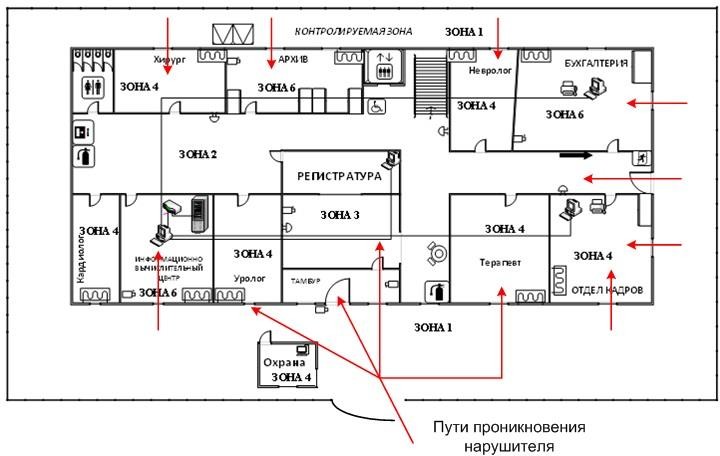 Рисунок 7.4 – Пути проникновения нарушителя на объектКонтрольные вопросы.Дать определение понятия «источник угроз безопасности». На какие классы подразделяются все источники угроз безопасности?Охарактеризовать  антропогенные	источники	угроз безопасности. Привести перечень возможных внешних и внутренних нарушителей.Дать	характеристику	внутренних	и	внешних	техногенных источников угроз безопасности.Дать	определение	понятий	«уязвимость	физической	защиты»,«фактор	уязвимости».	Кратко	пояснить,	как	определяются	уязвимости физической защиты.Назовите	типичные	уязвимости	подсистемы	организационных мероприятий.Дать определение технического канала утечки информации, назвать типы каналов утечки.Какие сведения включает пространственная модель каналов утечки?Объекты защитыВид ущербаУровень ущерба123персоналФизический,	моральный,экономическийвысокий123технологическиепроцессыМатериальный,экономическийвысокийоборудованиеМатериальный,экономическийсреднийготовая продукцияМатериальный,экономическийвысокийинтеллектуальнаясобственностьЭкономическийвысокийсредствавычислительной техникиМатериальный,экономическийсреднийКонфиденциальная информацияПотеря	репутации компании,материальный, экономическийвысокийЗаполнить	по	даннымзащищаемого объектаЗаполнить	по	даннымзащищаемого объектаЗаполнить	по	даннымзащищаемого объектаВид источника угрозВид источника угрозПеречень источников угрозТехногенныевнешниеСредства связи, сети электропитанияТехногенныевнешниеСистемы кондиционированияТехногенныевнешниеТехнические	средства	обработкиинформацииТехногенныевнешниеСети инженерных коммуникацийТехногенныевнешниеЗаполнить по объектуТехногенныевнутренниеНеправильная конфигурация средствзащитыТехногенныевнутренниеСбои в работе СКУДТехногенныевнутренниеЗаполнить по объектуАнтропогенныеВнешние нарушителиЗаполнить по объектуАнтропогенныеВнутренние нарушителиЗаполнить по объектуСтихийныеЗаполнить по объектуУязвимостиподсистемФакторы уязвимости12Уязвимости подсистемы обнаруженияВходы (выходы) в зданиях, сооружениях и помещениях, расположенных во внутренней и особо важной зонах, не оборудованы техническими средствами обнаружения, средствами оптико-электронного наблюдения и управлениядоступом.Уязвимости подсистемы обнаруженияНе обеспечено автоматическое переключение электропитанияТСФЗ на резервные источники при отключении основной системы.Уязвимости подсистемы обнаруженияОтсутствует автоматический дистанционный контрольработоспособности ТСФЗ.Уязвимости подсистемы обнаруженияСистема оптико-электронного наблюдения не имеетподсистему видеозаписи и ее сохранения.Уязвимости подсистемы обнаруженияЗаполнитьУязвимости подсистемы задержкиВходы (выходы) в зданиях, сооружениях и помещениях, расположенных во внутренней и особо важной зонах, не оборудованы замковыми устройствами, техническими средствами обнаружения, средствами оптико-электронногонаблюдения и управления доступом.Уязвимости подсистемы задержкиФизические	барьеры,	замедляющие	проникновение нарушителя в охраняемую зону, находятся не на всех участкахохраняемой зоны.Уязвимости подсистемы задержкиПроемы,	окна,	вентиляционные	короба,	технологическиепроходы не обеспечены физическими барьерами.Уязвимости подсистемы задержкиЗаполнить12Уязвимости действий подразделений охраныВремя	реагирования	подразделений		охраны	не обеспечивает	перехват		нарушителя	на		возможныхмаршрутах следования нарушителя.Уязвимости действий подразделений охраныНе соответствуют ведомственным нормативным документам по организации охраны ОИАЭ и порядку несения службы подразделениями охраны следующие характеристики подразделений охраны:укомплектованность личным составом,	обеспеченность вооружением, транспортом и средствами связи,	профессиональная подготовка, прохождение периодической аттестации.Уязвимости действий подразделений охраныЗаполнитьУязвимости подсистемы организационных мероприятийНе соответствуют объему и характеру предъявляемых требований следующие организационно-распорядительные документы:положение о службе безопасности,положение о пропускном режиме и разрешительной системе допуска и доступа,план охраны.Не установлен порядок выдачи и хранения ключей от охраняемых помещений.Уязвимости подсистемы организационных мероприятийЗаполнитьКаналы утечки информации с объекта защитыКаналы утечки информации с объекта защитыМесторасположенияОптический каналОкна со стороны проспектакаб. №1Оптический каналОкна, выходящие на улицукаб. №2Оптический каналОкна, выходящие во внутреннийдворкаб. №3Радиоэлектронный каналСтоянка автотранспорта на просп.указатьРадиоэлектронный каналСистема часофикацииуказатьРадиоэлектронный каналТелефонуказатьРадиоэлектронный каналРозеткиуказатьРадиоэлектронный каналПЭВМуказатьРадиоэлектронный каналВоздушная линия электропередачиуказатьРадиоэлектронный каналСистема оповещенияуказатьРадиоэлектронный каналСистема пожарной сигнализацииуказатьАкустический каналТеплопровод подземныйуказатьАкустический каналВодопровод подземныйуказатьАкустический каналСтены помещенияуказатьАкустический каналБатареиуказатьАкустический каналОкна контролируемого помещенияуказатьМатериально- вещественный каналДокументы на бумажных носителяхуказатьМатериально- вещественный каналПерсонал предприятияуказатьМатериально- вещественный каналПроизводственные отходыуказать